Специалист привлечения участников исследований с частичной занятостью (г. Тула, работа с «тёплой» базой)Присоединяйтесь к команде Mediascope – исследовательской компании, которая уже 30 лет работает на российском рынке медиаисследований, мониторинга рекламы и СМИУ нас комфортные условия для работы:Официальное оформление: гарантируем соблюдение трудового кодекса РФ, полностью «белую» заработную плату, оплату больничных и отпусковГибкие варианты рабочего графика (2/2 или 5/2) по 4 часа: с 17:00 до 21:00; с 17:30 до 21:30; с 18:00 до 22:00Заработная плата при графике 2/2 оклад 12 000 руб. + вознаграждение за результатЗаработная плата при графике 5/2 оклад 16 000 руб. + вознаграждение за результатПрозрачная система оплаты труда, заработная плата без потолкаЛьготные условия по ипотеке (ИТ-ипотека со ставкой до 5 %). Сотрудники могут участвовать в программе вне зависимости от уровня доходаВыплата бонуса за трудоустройство рекомендованного друга/знакомогоЧеловечный подход и ориентация на людей: для нас важен каждый коллега, мы всегда открыты к диалогу и любым вопросам сотрудниковАтмосфера взаимопомощи и уважения в коллективеЧем предстоит заниматься:Исходящие звонки по «тёплой» базе людям, ожидающим участия в наших исследованияхКонсультация по телефону об условиях участия в исследованияхОформление заявок в техническую службу на подключение оборудованияПроверка корректности данных в базеПрисылайте резюме на почту: hr@mediascope.netПрисоединяйтесь к нам — с нами интересно!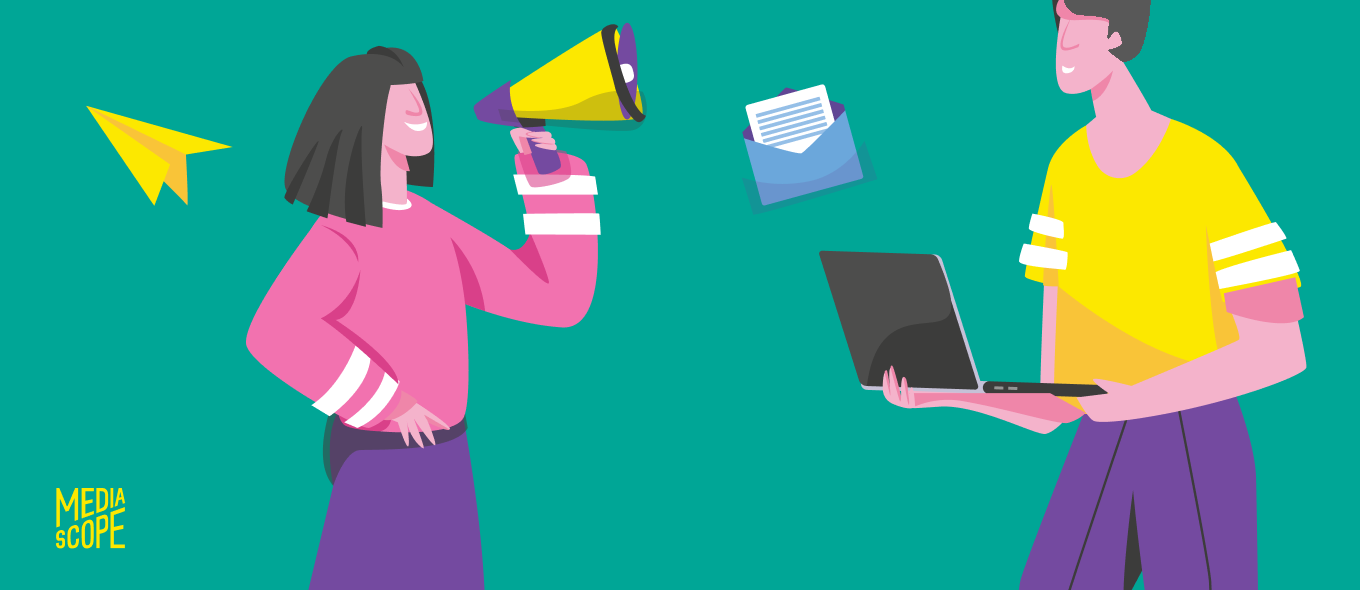 